様式第22号（第21条関係）特例認定特定非営利活動法人としての特例認定を受けるための申請書（特例認定申請書次葉）令和　年　月　日岩手県知事　　　様主たる事務所の所在地〒電　話（　　）　　　―ＦＡＸ（　　）　　　―〒電　話（　　）　　　―ＦＡＸ（　　）　　　―〒電　話（　　）　　　―ＦＡＸ（　　）　　　―令和　年　月　日岩手県知事　　　様（フリガナ）令和　年　月　日岩手県知事　　　様申請者の名称令和　年　月　日岩手県知事　　　様（フリガナ）令和　年　月　日岩手県知事　　　様代表者の氏名令和　年　月　日岩手県知事　　　様設立年月日平成・令和　　年　　月　　日平成・令和　　年　　月　　日平成・令和　　年　　月　　日令和　年　月　日岩手県知事　　　様事 業 年 度月　　日～　　月　　日月　　日～　　月　　日月　　日～　　月　　日令和　年　月　日岩手県知事　　　様過去の認定の有無有　・　無有　・　無有　・　無令和　年　月　日岩手県知事　　　様過去の特例認定の有無有　・　無有　・　無有　・　無特定非営利活動促進法第58条第１項の特例認定を受けたいので申請します。特定非営利活動促進法第58条第１項の特例認定を受けたいので申請します。特定非営利活動促進法第58条第１項の特例認定を受けたいので申請します。特定非営利活動促進法第58条第１項の特例認定を受けたいので申請します。特定非営利活動促進法第58条第１項の特例認定を受けたいので申請します。（現に行っている事業の概要）（現に行っている事業の概要）（現に行っている事業の概要）（現に行っている事業の概要）（現に行っている事業の概要）上記以外の事務所の所在地上記以外の事務所の所在地上記以外の事務所の所在地左記の事務所の責任者の氏名役　職〒電　話（　　）　　　―ＦＡＸ（　　）　　　―〒電　話（　　）　　　―ＦＡＸ（　　）　　　―〒電　話（　　）　　　―ＦＡＸ（　　）　　　―〒電　話（　　）　　　―ＦＡＸ（　　）　　　―〒電　話（　　）　　　―ＦＡＸ（　　）　　　―〒電　話（　　）　　　―ＦＡＸ（　　）　　　―〒電　話（　　）　　　―ＦＡＸ（　　）　　　―〒電　話（　　）　　　―ＦＡＸ（　　）　　　―〒電　話（　　）　　　―ＦＡＸ（　　）　　　―（注意事項）・　申請書を提出する日を含む事業年度の初日において、その設立の日以後１年を超える期間が経過していなければ特例認定申請書を提出することができません。・　法人の設立の日から５年を経過していない法人でなければ特例認定申請書を提出することができません。・　過去に認定又は特例認定を受けたことのある法人は特例認定申請書を提出することができません。・　申請書には「特例認定を受けるための申請書及び添付書類一覧（兼ﾁｪｯｸ表）」に掲げる書類を添付してください。・　「事務所の責任者」とは、その事務所における判断事項について責任を持って判断ができる者をいいます。・　「上記以外の事務所の所在地」については、定款に記載のある従たる事務所を全て記入してください。申請法人名上記以外の事務所の所在地左記の事務所の責任者の氏名役　職〒電　話（　　）　　　―　　　　　ＦＡＸ（　　）　　　―　　〒電　話（　　）　　　―　　　　　ＦＡＸ（　　）　　　―　　〒電　話（　　）　　　―　　　　　ＦＡＸ（　　）　　　―　　〒電　話（　　）　　　―　　　　　ＦＡＸ（　　）　　　―　　〒電　話（　　）　　　―　　　　　ＦＡＸ（　　）　　　―　　〒電　話（　　）　　　―　　　　　ＦＡＸ（　　）　　　―　　〒電　話（　　）　　　―　　　　　ＦＡＸ（　　）　　　―　　〒電　話（　　）　　　―　　　　　ＦＡＸ（　　）　　　―　　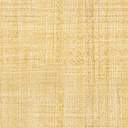 